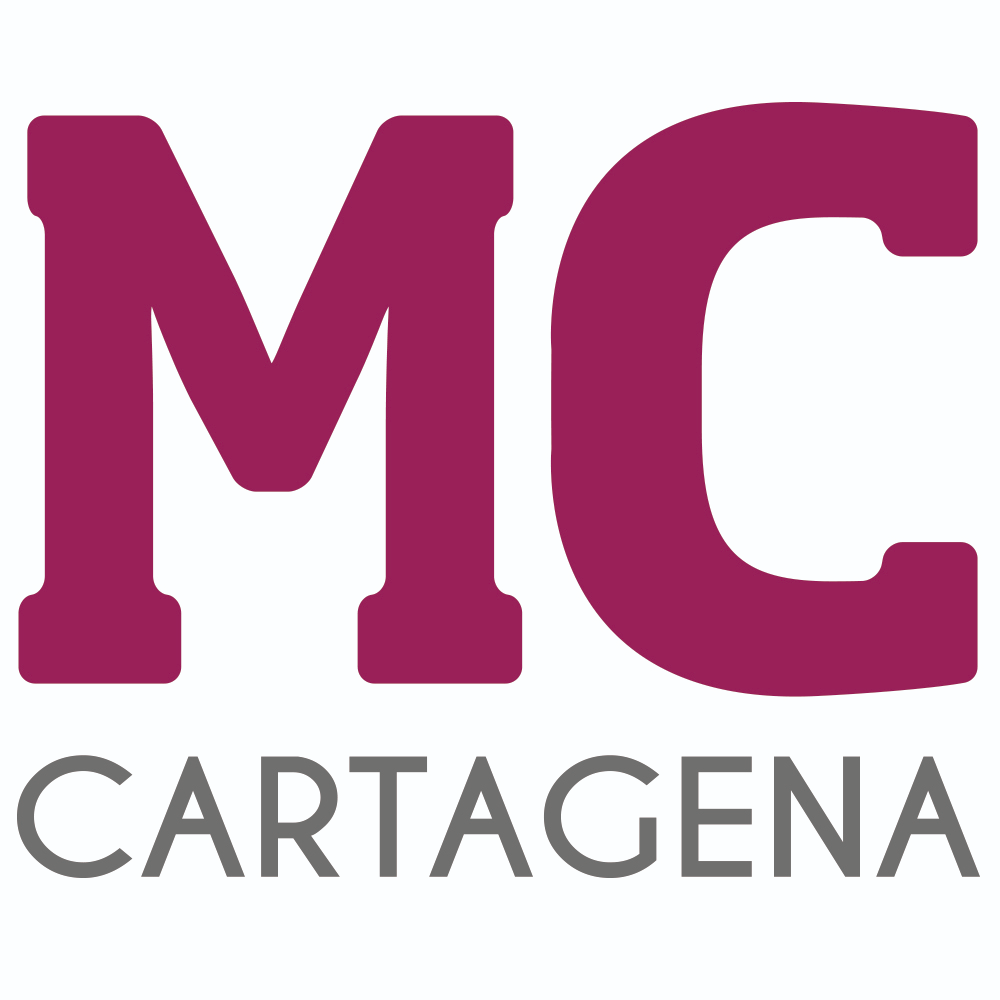 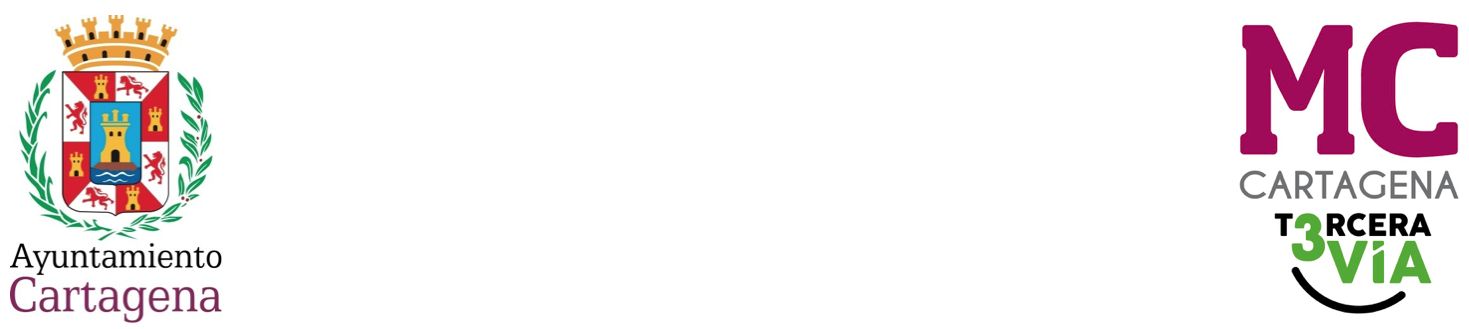 MOCIÓN QUE PRESENTA ENRIQUE PÉREZ ABELLÁN, CONCEJAL DEL GRUPO MUNICIPAL MC CARTAGENA, SOBRE `CENTENARIO CARRETERA RM. F 35 VÍA AUGUSTA´El pasado mes noviembre el itinerario de la actual carretera RM.F 35, que surgió paralela al vial milenario de la antigua calzada romana VÍa Augusta, también conocida como Vía Hercúlea, que cruzaba en el periodo de la romanización (S. I a. C.) el Lentiscar, hoy La Puebla y La Aparecida, cumplió cien años. La Vía Augusta, procedente de Torreciega – La Aparecida discurriría en dirección a San Javier a través de las poblaciones de Santa Rosalía, Roda y Pozo Aledo. Igualmente, cabe destacar que fue de vital importancia para la comunicación y tránsito de legiones romanas y, también, por el tema del comercio y la explotación de minerales de las minas de Carthago Nova en época del Imperio Romano.La calzada, construida en aquella época con una capa de tierra apisonada y otra de gravilla, con una superficie tosca de empedrado de guijarros y piedras de origen volcánica (andesita) ensambladas dentro de una capa de metro y medio de grosor y anchura 4,50; cuando llegaba a La Puebla al punto donde hoy están la panadería, la oficina de la Caixa y el viejo molino, se bifurcaba en ramales secundarios a parajes conocidos como La Balsa, La Lomica y Hoya Morena, además de dar continuidad a su itinerario por Roda y Pozo Aledo (San Javier).Restos arqueológicos y vestigios de la construcción viaria así lo recogen y demuestran su existencia en esos núcleos mencionados, con huellas aún visibles, caso del entorno a la moderna rotonda construida recientemente en La Asomada, a la altura de la ITV dirección La Aparecida.En referencia a las bifurcaciones mencionadas anteriormente, Hoya Morena fue una villa agrícola romana por donde hoy pasa la carretera regional RM-F28 dirección Cabezo Gordo de Torre Pacheco, que ejercía de puesto vigía y control del Imperio Romano.La Lomica, paraje entonces a quinientos metros del centro de La Puebla, hoy integrada en su población, era punto de encuentro de parada o establecimiento para dar descanso y servicio a caballos y carruajes.La Balsa, en cambio era un enclave de un poblado romano dentro de esta demarcación territorial de la Junta Vecinal.Por otra parte, la Edad Moderna y la trashumancia de entonces motivaron la creación de una red de caminos en la Península para el paso de ganado en busca de pastos para alimentación, que aprovechando algunos restos de calzadas romanas crearon caminos paralelos, como el que unía Cartagena con Elche a través del llamado camino de Orihuela.Estos caminos a lo largo de los últimos siglos se mantenían y conservaban con diversos tratamientos de capas de firme empleando piedras partidas y otras más pequeñas que se consolidaban con el tránsito, hasta formar una capa de rodadura densa e impermeable.Hubo que esperar a 1923 para que este camino emergente de Cartagena-Orihuela, paralelo a la antigua Vía Augusta, tomara el nombre de carretera de La Puebla, después de que el ministro de Fomento D. José Maestre Pérez, del gabinete de Antonio Maura, y muy vinculado a Cartagena, hizo realidad su remodelación y reconstrucción con materiales "macadam" propios de la primera mitad del pasado siglo XX sustituyendo piedras y guijarros. Una vez conseguida, la carretera La Puebla empezó a ser conocida, pues a pesar de ser de 3º orden, fue la primera (después de la de Cartagena-Murcia) en cuanto a tráfico se refiere y por la existencia de una Oficina de Arbitrios para el cobro de un impuesto por la entrada a Cartagena a cada carro que pasaba.Con el traspaso de funciones de La Diputación Provincial a la CARM, por el Estatuto de Autonomía en 1982 en materia de carreteras y después de su clasificación, este vial se le nominó RM- F 35, como actualmente se le conoce. El vial ha recibido en estos últimos años multitud de actuaciones de mejora y refuerzo de firme, señalización, medidas de seguridad, etc.Así pues, de los 35,1 kilómetros de la RM-F 35 de Cartagena a San Javier, 13,5 kilómetros discurren por nuestro municipio hasta La Puebla, presentando un importante legado histórico romano vinculado a la Vía Augusta y que bien podría ser conmemorado, pues a finales del pasado año 2023 se cumplió un siglo desde que el camino de entonces se convirtiera carretera, después de que en 1923 su trazado se reconstruyera y remodelara por el ministro de Fomento José Maestre Pérez, como bien recoge el vecino Juan Montoya Inglés en su libro editado en 2001, "Un Maestro Aperaor".Por todo lo anteriormente expuesto, el concejal que suscribe eleva al Pleno para su debate y aprobación la siguienteMOCIÓNQue el Pleno del Excelentísimo Ayuntamiento de Cartagena inste al Gobierno local a que conjuntamente con CARM y su Consejería de Fomento, hagan posible que se conmemore el centenario del que fuera camino histórico ligado a la Vía Augusta Cartagena-La Puebla, del Siglo I a. C desde que se convirtiera en carretera en 1923, hoy RM-F35, por reconstrucción y remodelación del que fuera ministro de Fomento con Antonio Maura, José Maestre Pérez, tan vinculado a Cartagena.La conmemoración bien podría consistir en erigir un antiguo monolito de carretera en la bifurcación de la RM F28 con la propia RM F 35 en la Avenida José Manuel Claver Valderas de La Puebla, durante los próximos festejos populares del mes de junio.Cartagena, 9 de febrero de 2024.Fdo. Jesús Giménez Gallo                                              Fdo. Enrique Pérez AbellánPortavoz Grupo municipal  MC.                                  Concejal del Grupo municipal MC. A LA ALCALDÍA – PRESIDENCIA DEL EXCMO. AYUNTAMIENTO DE CARTAGENA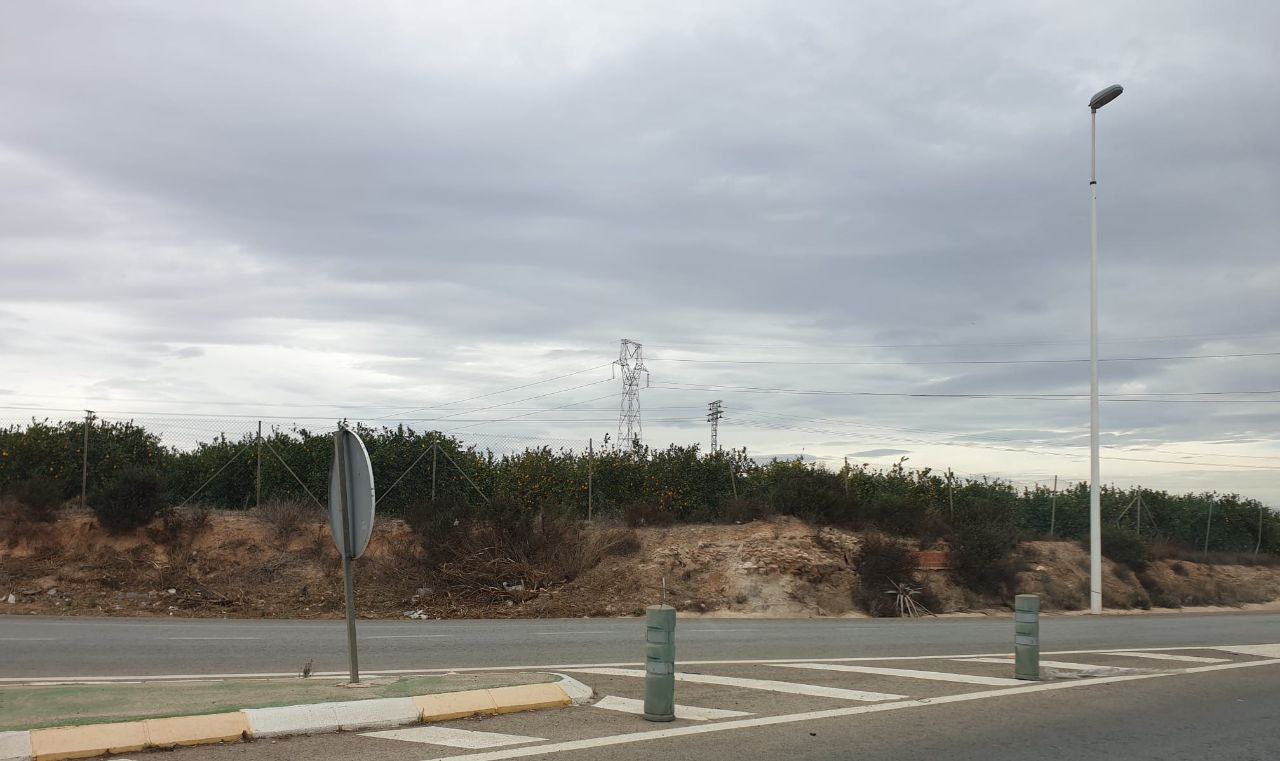 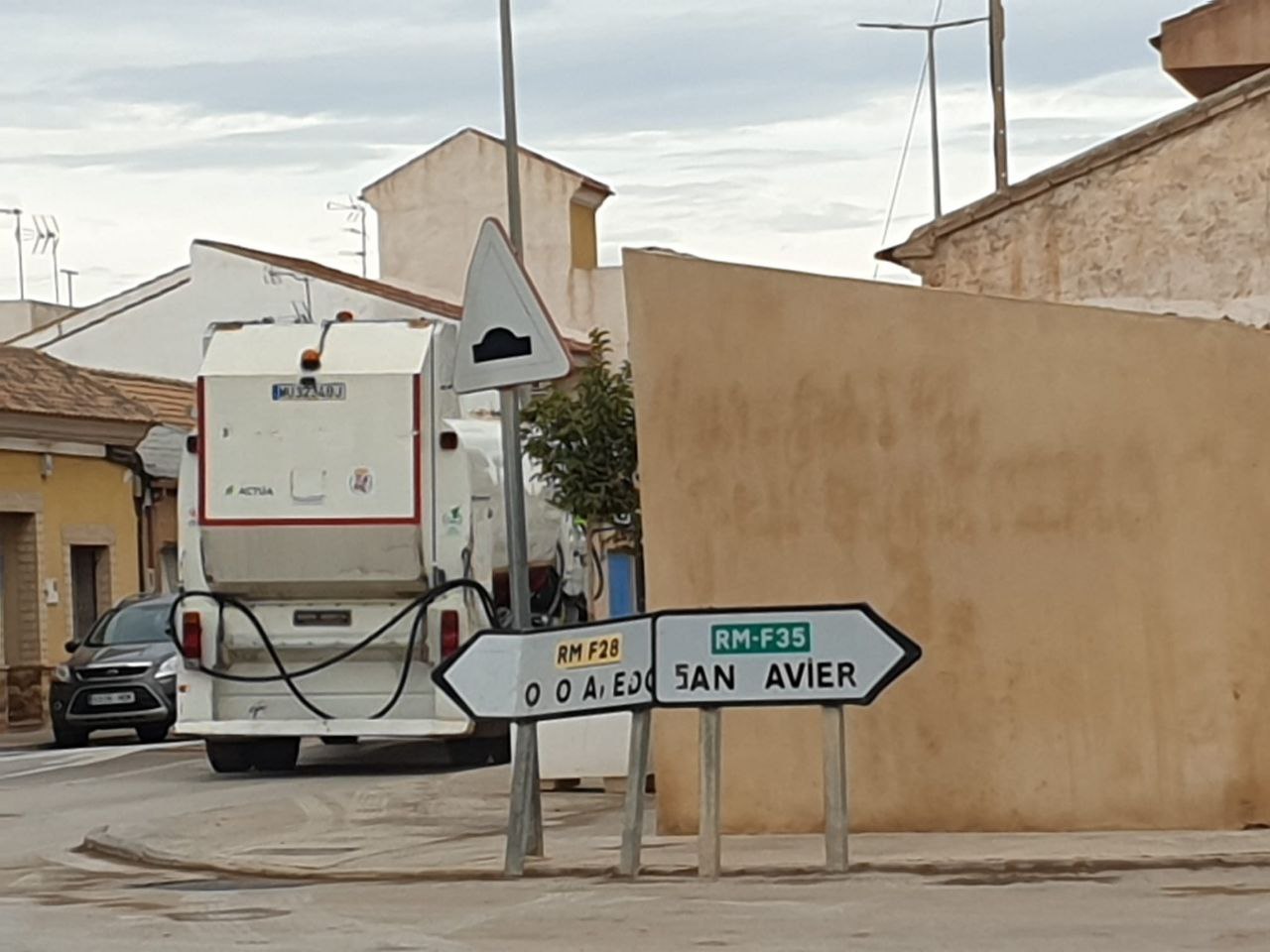 